昆明八中2020-2021学年度上学期月考一平行高二化学答案一、单项选择题：（每个2分，共48分）二、填空题（本题有四个小题，共52分）25.（12分）【答案】（除特别标注外，每空2分）（1)2-甲基-1-丁烯    (2)   (3)     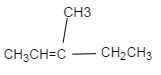 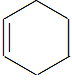 (4)   羟基  （1分）  酯基   （1分）   (5) 1，3—丁二烯CH2=CH—CH=CH2+Br2BrCH2-CH=CH-CH2Br    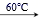 26.（13分）【答案】（除特别标注外，每空2分）（1）F   （1分） G  （1分） （2） 防暴沸    B   （3） 作安全瓶，防倒吸   （4） 除去 CO2、SO2 等酸性气体    （5）（3分）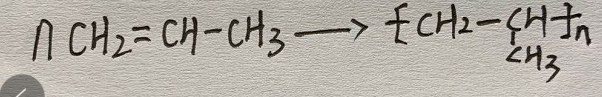 27.（13分）【答案】（1）C2H6O （2分）  （2） C2H6O  （2分）  （3） CH3OCH3、CH3CH2OH （每个2分，共4分）   （4） CH3CH2OH （2分）    （5）CH3CH2CHBr2    （3分） 28.（14分）【答案】（除特别标注外，每空2分）    CH3CH2Cl  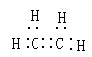 （2）  CH3CH2CH2CH3、CH3CH(CH3)CH3  （每个1分，共2分）  （3）羧基    （4）2CH3CH2OH+O22CH3CHO+2H2O    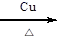 （5）CH3COOH+C2H5OHCH3COOCH2CH3+H2O    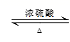 催化剂、吸水剂  （每个1分，共2分） 题号123456789101112答案BDBCDCBCDABC题号131415161718192021222324答案DBBDCBCABCAA